Средняя группа «Фиксики» поздравляет своих бабушек и дедушек с праздником!Бабушка плюс дедушка —
Молодость и сила,
Бабушка плюс дедушка —
Это очень мило.

Спорится работа пусть,
Пусть идут дела.
Бабушка плюс дедушка,
Вы семьи броня!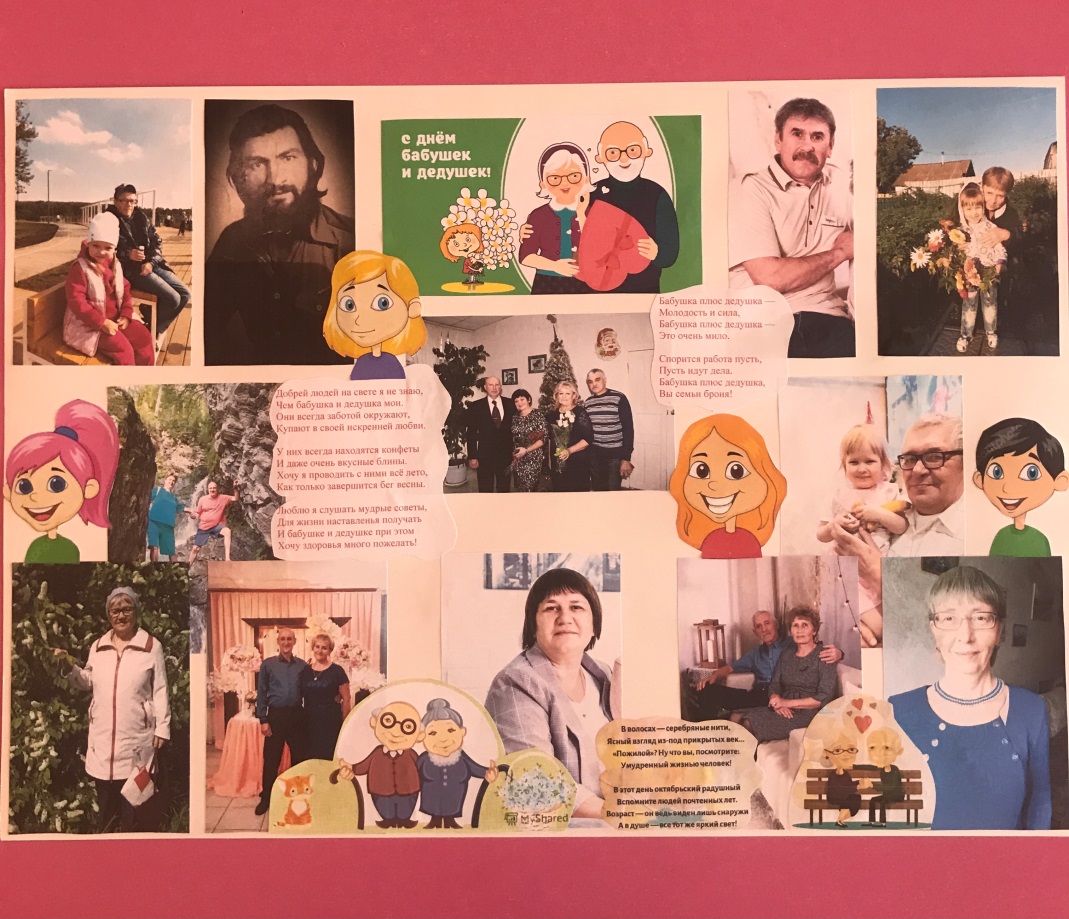 